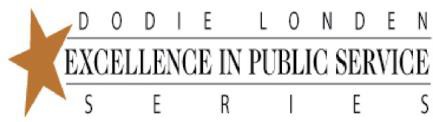 CONFIDENTIAL APPLICATION FOR PROGRAM CANDIDACYThe Dodie Londen Excellence in Public Service Series (DLEPSS) is a political leadership-training program for Republican women. The purpose of DLEPSS is to equip Republican women with the skills necessary to provide principle-centered leadership for the benefit of Arizona, and our nation. The focus of the series is to acquaint the participants with every level of government and politics, while exploring the principles of conservatism.HOW IT WORKSThe DLEPSS is an eight-session series of full-day sessions, each designed to address a specific area of government and politics, from a Republican perspective. Within each session will be a segment on conservative principles. The program consists of monthly, in person sessions, January through September, with a summer break in July. There is a networking event the evening prior to each session.  There is mandatory reading that can begin upon placement but must be completed according to the schedule. There is minimal homework for some sessions, normally not exceeding 2 hours of time to complete.Each session will feature recognized and respected experts on specific topics, current events, leadership and the political process. Due to the high cost of providing this opportunity to each participant and in order to foster collaboration, participatory learning, and to maximize interaction among students and presenters, the class size is limited. There is an application fee of $35 to be included with the application. Tuition is $500 per member, $250 to be paid upon acceptance, and the remainder due 30 days prior to the DC session. The full cost of the program is approximately $10,000 per person, with program sponsors subsidizing much of the cost. Those selected to participate in the program must agree to full participation in the program. CRITERIA FOR PARTICIPANT SELECTIONApplicants for this program are expected to have demonstrated considerable leadership skills in their chosen field of work or in their service to the community over a significant period of time. Applicants must display a commitment to the process of building a tradition of full participation in politics and government and be able to confirm a loyalty to the Republican Party. Applicant must be sponsored by two individuals; a fellow Republican and a community sponsor who knows the applicant outside her party/government activities. Full-time students are not eligible to apply.Must be a registered Republican and maintain registration throughout the series.  The members of the Board of Governors of Dodie Londen Excellence in Public Service Series are responsible for the final selection of participants. The two-phase process consists of a written application and an in-person interview.The written application will be judged on the basis of:AchievementLeadership experience or abilityCommitment to future public/political serviceUnderstanding of Republican principlesFinalists will be selected for interviews based on the strength of the written application and references.Finalists are required to appear for a personal interview with members of the Board of Governors and Executive Director and other members of a Selection Committee. VIRTUAL OR PHONE INTERVIEWS WILL NOT BE OFFERED. PLEASE DO NOT REQUEST A VIRTUAL OR PHONE INTERVIEW. The personal interview portion of the process will be judged on:Communication skillsGeneral presenceSincerity of commitment to public/political serviceCritical thinking skillsProblem solving abilityPROGRAM EXPECTATIONSFollowing the interview, the applicants selected to participate in the Class of 2024 will be required to sign an “Acceptance of Placement Agreement” agreeing to the following:I have reviewed the schedule as provided; I have no known conflicts preventing me from attending the scheduled events.Attendance is mandatory at all scheduled training sessions, the Opening Dinner, Business and Political Networking Reception, and graduation with attendance at networking events highly encouraged. I accept responsibility for adherence to the attendance policy which shall allow one excused absence. I understand I will be removed from the program on the occurrence of a second absence. Timelines are essential and tardy arrivals are not excused.  Partial absences will be counted as a full absence unless previously arranged and could result in removal from the program.The Federal Government and Politics Session held in Washington, DC is mandatory. Any member not attending the DC session will be removed from the program. The DC training is a professional event, exclusively for members of the program. The majority of the cost is paid for by the program and the courtesy of reserving your time for program events is expected. Please do not schedule activities from Monday through Thursday without confirmation that there is no existing conflict. The dress code for all events shall be business attire.  No jeans, shorts, or sundresses. Any personal activities, to include social media, shall not bring embarrassment or disrepute to the organization. Voter registration status is and will remain “Republican” throughout the entirety of the program. Double occupancy lodging will be provided for participants who travel over 50 miles from their home to attend a session. Members are responsible for transportation to and from all sessions, including Washington DC, lodging at 50% of the room rate, or the additional cost to the program if a private room is requested.Homework and mandatory reading will be completed on time and as assigned.	Mandatory Reading with deadlines for completionConscience of a Conservative: Barry Goldwater (176 pages due for January session)Economics in One Lesson: Henry Hazlitt (206 pages due for March session)The Conservative Heart: Arthur Brooks (272 pages due for DC session, May)The Blueprint, How the Democrats Won Colorado: by Adam Schrager and Rob Witmer (280 pages for August session)	Recommended Reading (not required)Atlas Shrugged, Ayn Rand (1,168 pages)God and Man at Yale, William Buckley, Jr. (300 pages)   INSTRUCTIONS FOR SUBMISSION OF APPLICATIONPlease read the instructions thoroughly and follow as directed. A completed application (pages 3-12), together with a current resume, must be returned in one document to be considered.Applications may be submitted via email to: kowens@gcjpr.com Applications sent via email must be received by midnight Monday, October 16, 2023.Or by mail to:	Dodie Londen Excellence in Public Service Series5080 N. 40 St. #350Phoenix, AZ 85018 Applications sent via mail must be postmarked by Monday, October 16, 2023.The application must be type written and completed in full, even though the resume contains similar information. References must be submitted with the application. Incomplete applications will be returned for resubmission by the deadline.The Selection Committee respectfully requests that you do not include materials other than those requested to include resumes and references. Should additional references be required, you will be contacted and asked to submit those. If selected, applicants will be asked to provide two (2) black and white glossy portrait photographs for publicity purposes. If chosen as a finalist, a candidate must be available to present herself for a personal interview at a location to be determined by the Selection Committee. Interviews will be scheduled to occur in October 2023. Further, there must be no conflict with the candidate’s employer (if applicable) with the required attendance for the Series.All information submitted is confidential, as is the fact that an individual has submitted an application. The Selection Committee reserves the right to choose program participants based upon the selection criteria, but primary weight will be given to an applicant’s commitment to public/political service. The Selection Committee is most interested in those candidates who will be most likely to utilize their leadership skills and political training in the public arena. Participants will also be selected to represent a diversity of the Arizona community in terms of geography.Notification of acceptance status to the program given no later than November 1, 2023. The program is currently scheduled to commence in January 2024, with the schedule available prior to interviews.Applicants are responsible for a $35 application fee, to be included with application. If accepted, tuition is $500 per member, with $250 to be paid upon acceptance and the remainder due 30 days prior to the DC session. The full cost of the program is approximately $10,000 per person, with scholarship funding provided for each woman selected for the Series to cover the costs of participants’ overnight accommodations, food, program materials, etc. valued at more than $10,000. Members are responsible for transportation to and from each session, including Washington DC. Those selected to participate in the program must agree to full participation in the program. CONFIDENTIAL APPLICATIONFor Program CandidacyName:	 Date:	 County of Residence: 	Application Deadline: September 30, 2023PERSONAL DATANAME Ms/Mrs/Miss		First	Middle	Last NICKNAME (Name you prefer to be called)			AGE:	BIRTHDATE:	COUNTY YOU VOTE IN: 	HOME ADDRESS: 	E-MAIL:  	PHONE (H) 	PHONE (Cell) 	BUSINESS/ORGANIZATION INFORMATIONYOUR POSITION: 		 BUSINESS/ORGANIZATION NAME: 			 ADDRESS:				 EMAIL:				 BUS PHONE: 	PLEASE ANSWER THE FOLLOWING QUESTIONS:In your career, what do you consider to be your most outstanding achievement so far?In your personal life, what do you consider to be your most significant accomplishment so far?How long have you been registered Republican? 		 Do you vote in every election? 	 Why did you register Republican? 			 Are you a member of any Republican organizations? Please identify. 		 What is the name of your Republican County Chairman?	What AZ House district do you live in and who is your Representative? 		 What AZ Senate district do you live in and who is your Senator?	  What US Congressional district do you live in and who is your Congressman/woman?	  How did you first learn about the Dodie Londen Excellence in Public Service Series? 		From my employer	(contact name)	Someone on State Committee	(contact name)	Someone in elected or appointed office	(contact name & office)	From a press release	From the website	Professional/community organization	(organization name)		Other	 Have you ever been arrested?	No	Yes (If yes, please explain)ESSAY QUESTIONS: Please answer both in 300 words or less for each topic. May be submitted on a separate sheet.What does being a Republican mean to you? Does the iconic Buckley Rule, which states that in political races conservatives should support the most electable conservative, still apply?CURRENT RESUMEEach applicant must attach a current resume with the following information (please be as detailed as possible).Employment History—please include employment history for the last ten years.Professional Organizations—please include any special professional or work-related honors/awards. Volunteer/Community Activities—please list community, civic, political, cultural, religious and social organizations to which you have volunteered your time and for which you have not received monetary compensation. Education— please include high school and all further education such as trade school/specialized training, partial college attendances and degrees received as well as any academic awards or honors.PARTY INVOVLEMENTAre you or have you been a Committeewoman/Precinct Chair?	Yes	NoAre you or have you been a candidate for elective office or party leadership?	Yes	NoWhat office? 		 When?		 Where? 	Have you served as an elected or appointed government official (paid or unpaid)?	Yes	NoWhat was your position? 	Dates of service? 	Are you currently a candidate for any office, paid or unpaid? Please explain: 	MENTOR PROGRAM QUESTIONNAIREIdentify your political goal or objective for the next year or few years.I am most interested in a mentor who has experience in: (Please rank first and second preferences)	running for office	running a campaign	seeking an appointed position (unpaid/paid/judiciary)	working in a party position	party leadership	fundraising	a specific issue (please identify)I am most interested in a mentor who is experienced at the: (please rank first and second preferences)	state level		county level		municipal level		federal levelI am particularly interested in the following issue(s):Provide some highlights of your political resume:It would also be helpful for my mentor to know:Name one Republican woman in Arizona whose work, efforts or career you admire or are aware of (municipal, county, state, or federal level) 	In your own words, please tell us why you feel you should be selected as a participant, what you feel you can offer the political system, your fellow Americans, and the future of this state and country.CLOSING STATEMENTI UNDERSTAND THAT IF ACCEPTED INTO THE SERIES, MY ATTENDANCE IS MANDATORY AT ALL SESSIONS, EXCEPT IN CASE OF EMERGENCY. TWO ABSENCES WILL REQUIRE MY RESIGNATION.Typed Name 	 Signed 		 Date 		To be considered as a candidate for the Dodie Londen Excellence in Public Service Series, a fellow Republican must sponsor you.TO BE COMPLETED BY YOUR REPUBLICAN SPONSORI hereby nominate	as a candidate for the Dodie Londen in Public Service Series for the year 2023-2024. I am member of the Republican Party in good standing and am not related to the nominee.Please explain why you feel the person you are referring should be considered for the Excellence in Public Service Series.If more space is needed, attach another page labeled with the name of applicant. Please explain how you know the nominee.Signature		Date 	SPONSOR CONTACT INFORMATIONNAME		TITLE		ADDRESS 	WORK PHONE 	HOME PHONE 	Please return the completed reference to the applicant as it must be submitted with the entire application.To be considered as a candidate for the Dodie Londen Excellence in Public Service Series, you must be sponsored by a business/professional/community associate in a management capacity that is familiar with your work. This person and their organization should not be a direct beneficiary of the training you will receive in the Series, i.e., they should know your work in a non-partisan capacity.TO BE COMPLETED BY YOUR COMMUNITY SPONSORI hereby nominate	as a candidate for the Dodie Londen Excellence in Public Service Series for the year 2023-2024. I am not related to the nominee.Please explain why you feel the person you are referring should be considered for the Excellence in Public Service Series.If more space is needed, attach another page labeled with the name of applicant. Please explain how you know the nominee.Signature	Date 	SPONSOR CONTACT INFORMATIONNAME		TITLE		ADDRESS 	WORK PHONE 	HOME PHONE 	Please return the completed reference to the applicant as it must be submitted with the entire application.